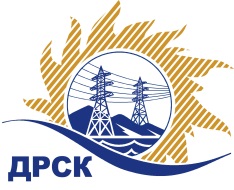 Акционерное общество«Дальневосточная распределительная сетевая  компания»(АО «ДРСК»)Организатор (Заказчик) – АО «Дальневосточная распределительная сетевая компания» (далее – АО «ДРСК») (Почтовый адрес: 675000, Амурская обл., г. Благовещенск, ул. Шевченко, 28, тел. 8 (4162) 397-242). Открытый запрос предложений (b2b-energo.ru) № 752657 «Капитальный ремонт ВЛ 0,4-10 кВ СП ЦЭС» для нужд филиала АО «ДРСК» «Хабаровские электрические сети». Извещение опубликовано на сайте в информационно-телекоммуникационной сети «Интернет» www.zakupki.gov.ru (далее — «официальный сайт») от 09.12.2016 под № 31604460530. Внесены следующие изменения в Извещение о закупке и Документацию о закупке:Пункт 16 Извещения читать в следующей редакции: Дата, время и место рассмотрения заявок: предполагается, что рассмотрение заявок участников будет осуществлено в срок до «25» января 2017 года по адресу Организатора. Организатор вправе, при необходимости, изменить данный срокПункт 17 Извещения читать в следующей редакции: Дата, время и место подведения итогов закупки: предполагается, что подведение итогов  закупки будет осуществлено по адресу Организатора в срок до «27» января 2017 года. Организатор вправе, при необходимости, изменить данный срок.Пункт 4.2.19 Документации читать в следующей редакции: Дата, время и место рассмотрения заявок. Предполагается, что рассмотрение  заявок будет осуществлено в срок «25» января 2017 года по адресу Организатора. Организатор вправе, при необходимости, изменить данный срокПункт 4.2.20 Документации читать в следующей редакции: Дата, время и место подведения итогов закупки. Предполагается, что подведение итогов  будет осуществлено в АО «ДРСК»  до «27» января 2017 года по адресу по адресу Организатора. Организатор вправе, при необходимости, изменить данный срок.Ответственный секретарь Закупочной комиссии 2 уровня                                      М.Г.ЕлисееваЧувашова О.В.(416-2) 397-242okzt1@drsk.ruУВЕДОМЛЕНИЕ О ВНЕСЕНИИ ИЗМЕНЕНИЙ В ИЗВЕЩЕНИЕ И ДОКУМЕНТАЦИЮ (закупка 71 раздел 1.1 ГКПЗ 2017)№ 110/УР      «17» января 2017